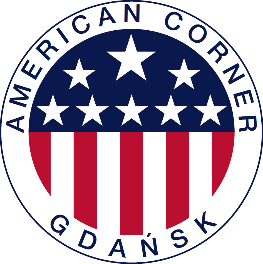 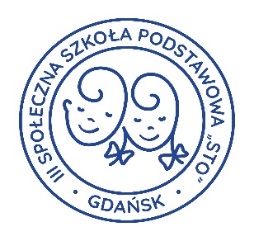 FORMULARZ ZGŁOSZENIOWYIX Wojewódzki Konkurs Oratorski w Języku Angielskim STAND UP&TALK 1. Nazwa szkoły: ………………………………………….………………………………………………………………………………………………………………………………….….2. Adres szkoły…………………………………………………………..……………....…..…………………………………………………………………………………………………..3. Telefon szkoły: …………………………………………………………………………...4. Adres e - mail szkoły: …………………………………………….………………….….5. Imię i nazwisko uczestnika: ……………………………….…………………………..    klasa: ………………….6. Imię i nazwisko / telefon kontaktowy oraz adres email do kontaktu:- nauczyciela: ………………………………………………………………………………..………………………………………………………………………………………………….- rodzica/opiekuna:………………………………………………………………………….………………………………………………………………………………………………….. ..…………………………………..Podpis nauczyciela/rodzica/opiekuna	Przystępując do Konkursu, każdy jego uczestnik wyraża zgodę (dokument poniżej) na przetwarzanie jego danych osobowych w zakresie i celu niezbędnym do przeprowadzenia Konkursu z jego udziałem. Zgoda jest dobrowolna, jednak niezbędna dla udziału w Konkursie.   	Organizator informuje, że Administratorem danych osobowych uczestników Konkursu jest: III Społeczna Szkoła Podstawowa STO z siedzibą w Gdańsku  reprezentowana prze Dyrektora Szkoły, ul. Waryńskiego 36, 80-433 Gdańsk, telefon +48 58 341 70 25, email: sto3gdansk@sto3.gda.pl (dalej jako Szkoła), prowadzona przez Samodzielne Koło Terenowe NR 191 Społecznego Towarzystwa Oświatowego z siedzibą w Gdańsku numer KRS 0000089489, NIP: 9570054463, REGON: 190259549, reprezentowane przez Zarząd Koła (Organ Prowadzący).	Szczegółowe informacje na temat ochrony danych osobowych znajdują się w sekretariacie Szkoły oraz na stronie internetowej www.sto3.gda.pl w zakładce „O Nas - Polityka Ochrony Danych Osobowych”	Oświadczam, że zapoznałam/em się z Regulaminem Konkursu i akceptuję jego warunki: ……………………………...…………………………………..					           Data i czytelny podpis rodzica/opiekuna prawnegoZGODA NA WYKORZYSTANIE WIZERUNKU DZIECKA ORAZ PRZETWARZANIE JEGO DANYCH OSOBOWYCH Zgodnie z  Rozporządzeniem Parlamentu Europejskiego i Rady (UE) 2016/679 z dn. 27 kwietnia 2016r. w sprawie ochrony osób fizycznych w związku z przetwarzaniem danych osobowych i w sprawie swobodnego przepływu takich danych oraz uchylenia dyrektywy 95/46/WE (ogólnego rozporządzenia o ochronie danych osobowych) - RODO.Imię i nazwisko rodzica/opiekuna prawnego: ………………………………………………………………W związku z IX Wojewódzkim Konkursem Oratorskim STAND UP & TALK (dalej „Konkurs”)organizowanym przez: III Społeczną Szkołę Podstawową STO z siedzibą w Gdańsku ul. Waryńskiego 36, 80-433 Gdańsk (dalej jako „Szkoła”) wyrażam zgodę̨ na przetwarzanie przez Szkołę następujących danych osobowych mojego dziecka:	…………………………………………………………………………………………………(proszę podać imię i nazwisko dziecka/dzieci)proszę zaznaczyć w okienku wyboru oraz podpisać obok:[   ] imienia i nazwiska					…………………………….………..…….. 								podpis rodzica/opiekuna prawnego[   ] wizerunku						…………………………….………..…….. 								podpis rodzica/opiekuna prawnego[    ] informacji o udziale w Konkursie			…………………………….………..…….. 								podpis rodzica/opiekuna prawnego [   ] informacji o wynikach osiągniętych w Konkursie  ………………………….………..…….. 								  podpis rodzica/opiekuna prawnegoPoprzez: zebranie ww. danych, w tym w zakresie wizerunku – jego utrwalenie przy użyciu urządzeń rejestrujących obraz i dźwięk (na fotografiach albo filmach z Konkursu), a następnie ich umieszczenie, publikowanie lub rozpowszechnianie:proszę zaznaczyć w okienku wyboru oraz podpisać obok:[     ] na stronie internetowej Szkoły  			 …………………………….………..…….. 							podpis rodzica/opiekuna prawnego[     ] na prywatnym zakodowanym kanale portalu internetowym YouTube, do którego w trakcie eliminacji i przebiegu Konkursu dostęp mają jedynie Szkoła oraz jurorzy 								…………………………….………..…….. 								podpis rodzica/opiekuna prawnego			[     ] na tablicy informacyjnej umieszczonej w Szkole  	…………………………….………..…….. 								podpis rodzica/opiekuna prawnegoW celu:proszę zaznaczyć w okienku wyboru oraz podpisać obok:[    ] przesłania zgłoszenia dziecka do udziału w Konkursie oraz uczestniczenia dziecka w Konkursie		           …………………….……………...…….. 								podpis rodzica/opiekuna prawnego[  ] dokonania przez jurorów na prywatnym zakodowanym kanale portalu internetowym YouTube oceny wystąpienia dziecka biorącego udział w Konkursie 							        ……………………….………..…………... 								podpis rodzica/opiekuna prawnego[    ] informowania przez Organizatora o odbyciu się Konkursu oraz o przebiegu Konkursu i osiągniętych wynikach dziecka   …………………………….………..…….. 								podpis rodzica/opiekuna prawnegoWyrażam zgodę na nieodpłatne, nieograniczone terytorialnie wykorzystywanie wizerunku mojego dziecka utrwalonego w wyniku zgłoszenia udziału i uczestniczenia w Konkursie poprzez jego umieszczenie, publikację lub rozpowszechnianie w sposób i w celu zgodnie z wyborem jak wyżej przez czas nieokreślony, aż do czasu cofnięcia przeze mnie niniejszej zgody. Niniejsza zgoda obejmuje zwielokrotnianie, utrwalanie, sporządzanie cyfrowego zapisu wizerunku, wprowadzanie utrwalonego wizerunku do pamięci komputera lub iPada Szkoły, wprowadzanie utrwalonego wizerunku do baz danych Szkoły.                                                                                         …………………………….………..…….. 								podpis rodzica/opiekuna prawnegoZostałem/-am poinformowana, że wyrażenie zgody na przetwarzanie ww. danych osobowych oraz ich podanie jest dobrowolne oraz, że zgodę wyrażoną w niniejszym oświadczeniu mogę cofnąć w każdym czasie poprzez złożenie wobec Szkoły stosownego oświadczenia na piśmie lub mailowo pod adresem sto3gdansk@sto3.gda.pl jak również że cofnięcie zgody pozostanie bez wpływu na zgodność z prawem przetwarzania ww. danych do czasu cofnięcia zgody.  Zostałe/-am również poinformowany o zasadach, podstawach i sposobie przetwarzania moich danych osobowych oraz o przysługujących mi w związku z tym przetwarzaniem uprawnieniach w Klauzuli Informacyjnej, która jest ogólnie dostępna w sekretariacie Szkoły oraz na stronie internetowej Szkoły. 					     														……………..…………………………………..				                          data i czytelny podpis rodzica/opiekuna prawnego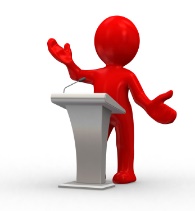 UWAGA: podpisany i zeskanowany Formularz (w tym zgodę na przetwarzanie danych) oraz nagranie zgłoszeniowe uczestnika prosimy przesłać pocztą elektroniczną na adres: standupandtalk@sto3.gda.pl lub pocztą na adres III Społeczna Szkoła Podstawowa STO w Gdańsku, ul. Waryńskiego 36, 80-433 Gdańsk-Wrzeszcz do dnia 21.12.2023 r.  